Урок №2Онегин в Петербурге(первая глава)Цель: проанализировать первую главу романа «Евгений Онегин», показать жизнь главного героя Евгения Онегина в Петербурге, выявить причину недовольства героя своей жизнью.Оборудование: Запись на доске эпиграфа:  Но был ли счастлив  мой Евгений? (1, 36).Ход урока:1. Организационный момент2. Проверка домашнего задания3. Работа по теме урока.Беседа по заданным вопросам с чтением отрывков из первой главы.Прочитав своеобразное начало романа, обратим внимание на совершенно новый для литературы того времени художественный прием: без всякого вступления, без единого предваряющего слова вводит Пушкин читателя в жизнь своего героя, а уже потом знакомит с ним, дружески, доверительно и просто.- Как соотнести такое начало романа с требованиями классицизма? (Найти и прочитать «вступленье» к «Онегину» и в конце седьмой главы сделаем вывод: Пушкин иронизирует над одним из правил классицизма).  Читая строфы о воспитании, образовании, круге чтения, интересах Онегина, сделаем вывод: Онегину чужда связь с национальным, народным. Обратите внимание на особенность языка Пушкина в первой главе: изобилие варваризмов, особенно строфах, посвященных воспитанию, кругу чтения, бытовым потребностям жизни героя. Не случайно глава пестрит названиями иностранных произведений, именами авторов и их героев, по преимуществу французскими. Так показан отрыв героя от народной почвы. Его день – типичный день молодого петербургского щеголя. Обратите внимание и на то, что, кроме самого Пушкина, считающего Онегина своим «добрым приятелем», к друзьям Онегина принадлежит один из передовых, мыслящих людей – Каверин, а затем в романе появляется еще одно имя – Чаадаев. Правда, с Кавериным Онегин встречается в модном ресторане, а на Чаадаева он похож тем, что «в своей одежде был педант и то, что мы назвали «франт». Однако эти имена введены не случайно, это уже намек на более глубокие, чем у обычных петербургских франтов, запросы героя. Онегин умен, довольно образован, он смутно чувствует, что так, как принято в светском обществе, жить нельзя. Поэт задает вопрос: «Но был ли счастлив мой Евгений, Свободный, в свете лучших лет, среди блистательных побед. Среди вседневных наслаждений?» и отвечает: «Нет, рано чувства в нем остыли; Ему наскучил света шум…».  - Чем пытался Онегин занять себя? (Почитаем об этом в строфах 43-44 и обратим внимание на слова: «но труд упорный Ему был тошен…»).  - Кто же виноват в том, что Онегин стал таким: ничего не умеет, ничем не занят? (Всем содержанием 1 главы Пушкин как бы говорит: меньше всего виноват он сам. Воспитание и среда сделали его таким. Автор обвиняет прежде всего не самого героя, а общество, его устои).  - Зачем Пушкин дал социальную биографию героя и показал среду? Вспомните «Кавказского пленника» и «Цыган». Изображен ли там герой в обычной для него среде или, наоборот, в отрыве от нее? (Конечно, в отрыве. В романтических поэмах Пушкин показал, что разочарованные люди существуют, но не вскрыл причин их разочарования. А в «Евгении Онегине? Подробный рассказ о воспитании, занятиях, среде, в которой живет герой, помогает понять социальные причины появления онегиных.Заключение: в «Евгении Онегине» совсем не тот способ изображения героя, каким он был в романтических поэмах. Здесь герой показан разносторонне, в тесной связи с обществом, в котором живет.  Это не исключительная личность, появляющаяся в атмосфере таинственности, недосказанности, как Пленник или Алеко. Это герой реалистического произведения.  Недаром в конце 1 главы Пушкин поместил лирическое отступление, в котором прощается со своими романтическими героями: «Так я, беспечен, воспевал И деву гор, мой идеал, И пленниц берегов Салгира» ( «дева гор» - черкешенка из «Кавказского пленника», «пленницы» - Мария и Зарема из «Бахчисарайского фонтана».  Сам поэт подтверждает свой переход от романтизма к реализму.  Обратите внимание на то, что не только в конце каждой главы, но и повсюду в тексте рассыпаны отступления. То развернутые рассуждения, то отдельные замечания, они придают особый характер всему роману, названному Белинским самым задушевным произведением Пушкина. В процессе подготовки к следующим урокам отмечайте лирические отступления и делайте о них записи в тетрадях.Подведение итогов урока: выставление оценок, инструктаж домашнего задания.Домашнее задание:  Прочитайте вторую и третью главы и подготовьте ответы на вопросы: для чего автор вводит героя в иную среду? Что сблизило Онегина с Ленским и в чем их различие? Как и для чего автор описывает быт Лариных? Зачем Пушкин рядом с Татьяной показывает ее сестру Ольгу? Почему встреча с Онегиным произвела такое огромное впечатление? Как характеризует ее письмо к Онегину?  Готовясь к ответам, отмечайте особенности пушкинского языка. Не заботьте об этом и в дальнейшей работе над текстом.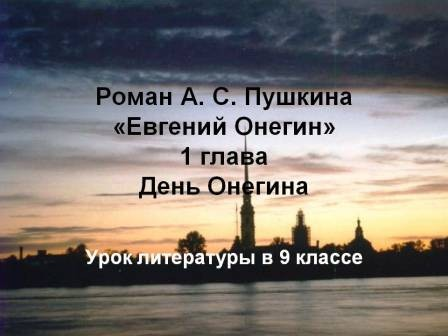 